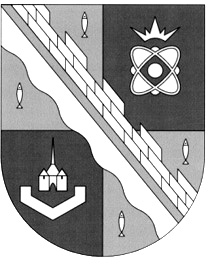 администрация МУНИЦИПАЛЬНОГО ОБРАЗОВАНИЯ                                        СОСНОВОБОРСКИЙ ГОРОДСКОЙ ОКРУГ  ЛЕНИНГРАДСКОЙ ОБЛАСТИпостановлениеот 19/01/2018 № 78В соответствии со ст.57.3 Градостроительного кодекса РФ, Приказом Минстроя России от 25.04.2017 № 741/пр, во исполнение предписаний комитета по архитектуре и градостроительству Ленинградской области № 01-08-340/17-0-0 от 04.08.2017 и                № 01-08-86/2017 от 06.10.2017, для приведения административного регламента по предоставлению муниципальной услуги в соответствие действующему законодательству Российской Федерации, администрация Сосновоборского городского округа  п о с т а н о в л я е т:Внести изменения в постановление администрации Сосновоборского городского округа от 29.09.2017 № 2191 «Об утверждении административного регламента администрации Сосновоборского городского округа по предоставлению  муниципальной услуги  «Выдача градостроительных планов земельных участков»: По всему тексту административного регламента слово «заявитель» заменить на слово «правообладатель», в соответствующем падеже.2. Общему отделу администрации обнародовать настоящее постановление на электронном сайте городской газеты «Маяк».3. Пресс-центру администрации разметить настоящее постановление на официальном сайте Сосновоборского городского округа.4. Настоящее постановление вступает в силу со дня официального обнародования.5. Контроль исполнения настоящего постановления оставляю за собой.Глава администрации                   Сосновоборского городского округа                                                             В.Б.СадовскийН.П.Лазейкина2-62-79; ЛЕО внесении изменений в постановление администрации Сосновоборского городского округа от 29.09.2017 № 2191 «Об утверждении административного регламента администрации Сосновоборского городского округа по предоставлению  муниципальной услуги «Выдача градостроительных планов земельных участков»